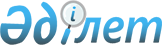 Об организации общественных работ на 2012 годПостановление Жуалынского районного акимата Жамбылской области от 6 марта 2012 года № 41. Зарегистрировано управлением  юстиции Жуалынского района Жамбылской области 5 апреля 2012 года за № 6-4-123      Примечание РЦПИ:

      В тексте сохранена авторская орфография и пунктуация.

      В соответствии со статьей - 20 Закона Республики Казахстан от 23 января 2001 года «О занятости населения» и «Правилами организации и финансирования общественных работ», утвержденных Постановлением Правительства Республики Казахстан от 19 июня 2001 года № 836 «О мерах по реализации Закона Республики Казахстан от 23 января 2001 года «О занятости населения», в целях организации общественных работ для безработных, акимат Жуалынского района ПОСТАНОВЛЯЕТ:



      1. Утвердить перечень организации в которых будут проводиться общественные работы виды, объемы и конкретные условия общественных работ, размеры оплаты труда участников и источники их финансирования, определить спрос и предложение на общественные работы согласно приложению.



      2. Коммунальное государственное учреждения «Отдел занятости и социальных программ акимата Жуалынского района Жамбылской области» обеспечить организацию общественных работ в соответствии с действующим законодательством Республики Казахстан.



      3. Настоящее постановление вступает в силу со дня государственной регистрации в органах юстиции и вводится в действие по истечении десяти календарных дней после дня его первого официального опубликования и распространяется на отношения, воникающие с 1 января 2012 года.



      4. Контроль за исполнением настоящего постановления возложить на заместителя Акима района Жуалы Айбара Кунтуовича Адилбакова.

      

      Аким района                                Кулекеев Б.

«СОГЛАСОВАНО»:

Начальник государственного учреждения

«Управление юстиции Жуалынского района

Департамента юстиции Жамбылской области

министерство юстиции Республики Казахстан»

Р. Омиралиев

06 марта 2012 года.«СОГЛАСОВАНО»:

Начальник государственного учреждения

«Отдел по делам обороны Жуалынского

района Жамбылской области» подполковник

Г. Садыбеков

06 марта 2012 года

Приложение к постановлению

акимата района Жуалы

№ 41 от 06.03.2012 года Перечень организаций, в которых будут проводиться общестенные работы виды, объемы и конкретные условия общественных работ, размеры оплаты труда участников и источники их финансирования, спрос и предложение на общественные работы
					© 2012. РГП на ПХВ «Институт законодательства и правовой информации Республики Казахстан» Министерства юстиции Республики Казахстан
				№Наименование,

организацииВидыОбъемы и

конкретные

условия

общественных

работРазмерыоплаты

труда

участни

ов и

источни

и их

финанси

ования

(тенге)2012 год2012 год№Наименование,

организацииВидыОбъемы и

конкретные

условия

общественных

работРазмерыоплаты

труда

участни

ов и

источни

и их

финанси

ования

(тенге)спр

оспред

ло

жение1Государственное

коммунальное

предприятие на праве

хозяиственного

ведения «Жуалы-Су»

отдела

жилищно-коммунально

го хозяйства

пассажирского

транспорта и

автомобильных дорог

акимата Жуалынского

районаСанита

рная

очистка,

благоу

стройст

во и

озелене

ние

района40 часов в

неделю сроком

на 6 месяцев

на условиях

неполного

рабочего дня

и по гибкому

графику17439

местный

бюджет552Коммунальное

государственное

предприятие на праве

хозяиственного

ведения

«Жасыл-Жуалы»

государственного

учреждения «Отдела

жилищно-коммунально

го хозяйства

пассажирского

транспорта и

автомобильных дорог

акимата Жуалынского

района Жамбылской

области»Санитар

ная

очистка,

благоу

стройст

во и

озелене

ние

района40 часов в

неделю сроком

на 6 месяцев

на условиях

неполного

рабочего дня

и по гибкому

графику17439

местный

бюджет20203Государственное

учреждение

«Управление юстиции

Жуалынского района

Департамента Юстиции

Жамбылской области

Министерства ЮстицииРеспублики

Казахстан»Техничес

кая

помощь в

оформле

нии

докумен

тов40 часов в

неделю сроком

на 6 месяцев

на условиях

неполного

рабочего дня

и по гибкому

графику17439

местный

бюджет114Государственное

учреждение «Отдел по

делам обороны

Жуалынского района

Жамбылской области»Техничес

кая помощь в

оформле

нии

докумен

тов40 часов в

неделю сроком

на 6 месяцев

на условиях

неполного

рабочего дня

и по гибкому

графику17439

местный

бюджет225Коммунальное

государственное

учреждение «Отдел

занятости и

социальных программ

акимата Жуалынского

района Жамбылской

области»Техничес

кая

помощь в

оформле

нии

докумен

тов40 часов в

неделю сроком

на 6 месяцев

на условиях

неполного

рабочего дня

и по гибкому

графику17439

местный

бюджет116Коммунальное

государственное

учреждение «Отдела

культуры и развития

языков акимата

Жуалынского района

Жамбылской области»Санитар

ная

очистка

закреп

ленных

участков40 часов в

неделю сроком

на 6 месяцев

на условиях

неполного

рабочего дня

и по гибкому

графику17439

местный

бюджет227Коммунальное

государственное

учреждение «Отдел

экономики и

бюджетного

планирования акимата

Жуалынского района

Жамбылской области»Техничес

кая

помощь в

оформле

нии

докумен

тов40 часов в

неделю сроком

на 6 месяцев

на условиях

неполного

рабочего дня

и по гибкому

графику17439

местный

бюджет118Коммунальное

государственное

учреждение «Аппарат

акима Тогызтаруского

ауыльного округа

Жуалынского района

Жамбылской области»Санитар

ная

очистка

закреп

ленных

участков40 часов в

неделю сроком

на 6 месяцев

на условиях

неполного

рабочего дня

и по гибкому

графику17439

местный

бюджет339Коммунальное

государственное

учреждение «Аппарат

Акима Шакпакского

сельского округа

Жуалынского района

Жамбылской области»Санитар

ная

очистка

закреп

ленных

участков40 часов в

неделю сроком

на 6 месяцев

на условиях

неполного

рабочего дня

и по гибкому

графику17439

местный

бюджет3310Коммунальное

государственное

учреждение «Аппарат

Акима Аксайского

сельского округа

Жуалынского района

Жамбылской области»Санитар

ная

очистка

закреп

ленных

участков40 часов в

неделю сроком

на 6 месяцев

на условиях

неполного

рабочего дня

и по гибкому

графику17439

местный

бюджет5511Коммунальное

государственное

учреждение «Аппарат

Акима Актюбинского

сельского округа

Жуалынского района

Жамбылской области»Санитар

ная

очистка

закреп

ленных

участков40 часов в

неделю сроком

на 6 месяцев

на условиях

неполного

рабочего дня

и по гибкому

графику17439

местный

бюджет3312Коммунальное

государственное

учреждение «Аппарат

Акима Биликольского

сельского округа

Жуалынского района

Жамбылской области»Санитар

ная

очистка

закреп

ленных

участков40 часов в

неделю сроком

на 6 месяцев

на условиях

неполного

рабочего дня

и по гибкому

графику17439

местный

бюджет3313Коммунальное

государственное

учреждение «Аппарат

Акима Боралдайского

сельского округа

Жуалынского района

Жамбылской области»Санитар

ная

очистка

закреп

ленных

участков40 часов в

неделю сроком

на 6 месяцев

на условиях

неполного

рабочего дня

и по гибкому

графику17439

местный

бюджет3314Коммунальное

государственное

учреждение «Аппарат

Акима Нурлыкентского

сельского округа

Жуалынского района

Жамбылской области»Санитар

ная

очистка

закреп

ленных участков40 часов в

неделю сроком

на 6 месяцев

на условиях

неполного

рабочего дня

и по гибкому

графику17439

местный

бюджет3315Коммунальное

государственное

учреждение «Аппарат

Акима аула

Б.Момышулы

Жуалынского района

Жамбылской области»Санитар

ная

очистка

закреп

ленных

участков40 часов в

неделю сроком

на 6 месяцев

на условиях

неполного

рабочего дня

и по гибкому

графику17439

местный

бюджет5516Коммунальное

государственное

учреждение «Аппарат

Акима Жетитобинского

сельского округа

Жуалынского района

Жамбылской области»Санитар

ная

очистка

закреп

ленных

участков40 часов в

неделю сроком

на 6 месяцев

на условиях

неполного

рабочего дня

и по гибкому

графику17439

местный

бюджет5517Коммунальное

государственное

учреждение «Аппарат

Акима Карасазского

сельского округа

Жуалынского района

Жамбылской области»Санитар

ная

очистка

закреп

ленных

участков40 часов в

неделю сроком

на 6 месяцев

на условиях

неполного

рабочего дня

и по гибкому

графику17439

местный

бюджет3318Коммунальное

государственное

учреждение «Аппарат

Акима Кокбастауского

сельского округа

Жуалынского района

Жамбылской области»Санитар

ная

очистка

закреп

ленных

участков40 часов в

неделю сроком

на 6 месяцев

на условиях

неполного

рабочего дня

и по гибкому

графику17439

местный

бюджет3319Коммунальное

государственное

учреждение «Аппарат

Акима Куренбельского

сельского округа

Жуалынского района

Жамбылской области»Санитар

ная

очистка

закреп

ленных

участков40 часов в

неделю сроком

на 6 месяцев

на условиях

неполного

рабочего дня

и по гибкому

графику17439

местный

бюджет3320Коммунальное

государственное

учреждение «Аппарат

Акима

Кошкаратинского сельского округа Жуалынского района Жамбылской области»Санитар

ная

очистка

закреп

ленных

участков40 часов в

неделю сроком

на 6 месяцев

на условиях

неполного

рабочего дня

и по гибкому

графику17439

местный

бюджет3321Коммунальное

государственное

учреждение «Аппарат

Акима Кызыларыкского

сельского округа

Жуалынского района

Жамбылской области»Санитар

ная

очистка

закреп

ленных

участков40 часов в

неделю сроком

на 6 месяцев

на условиях

неполного

рабочего дня

и по гибкому

графику17439

местный

бюджет3322Коммунальное

государственное

учреждение «Аппарат

Акима Мынбулакского

сельского округа

Жуалынского района

Жамбылской области»Санитар

ная

очистка

закреп

ленных

участков40 часов в

неделю сроком

на 6 месяцев

на условиях

неполного

рабочего дня

и по гибкому

графику17439

местный

бюджет55